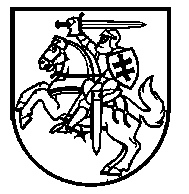 LIETUVOS RESPUBLIKOS ŠVIETIMO, MOKSLO IR SPORTO MINISTRASĮSAKYMAS		P a k e i č i u  2019–2020 ir 2020–2021 mokslo metų pagrindinio ir vidurinio ugdymo programų bendrųjų ugdymo planų, patvirtintų Lietuvos Respublikos švietimo, mokslo ir sporto ministro 2019 m. balandžio 15 d. įsakymu Nr. V-417 „Dėl 2019–2020 ir 2020–2021 mokslo metų pagrindinio ir vidurinio ugdymo programų bendrųjų ugdymo planų patvirtinimo“, 7.1.3 papunktį ir jį išdėstau taip:„7.1.3. Ugdymo proceso metu skiriamos atostogos:DĖL ŠVIETIMO, MOKSLO IR SPORTO MINISTRO 2019 M. BALANDŽIO 15 D. ĮSAKYMO NR. V-417 „DĖL 2019–2020 IR 2020–2021 MOKSLO METŲ PAGRINDINIO IR VIDURINIO UGDYMO PROGRAMŲ BENDRŲJŲ UGDYMO PLANŲ PATVIRTINIMO“ PAKEITIMO 2020 m.    d. Nr.      Rudens atostogos2019 m. spalio 28 d. – spalio 31 d.Žiemos (Kalėdų) atostogos2019 m. gruodžio 23 d. – 2020 m. sausio 3 d.Žiemos atostogos2020 m. vasario 17 d. – vasario 21 d.Pavasario (Velykų) atostogos2020 m. kovo 16 d. – kovo 27 d.“Švietimo, mokslo ir sporto ministrasAlgirdas Monkevičius